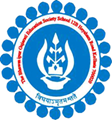 THE BGES SCHOOL (ICSE)	12B, HEYSHAM ROADKOLKATA- 700020LIST OF STUDENTS AND BOOKS OVERDUE FOR RETURN BEING CHARGED LATE FEES AS ON MONDAY 28th August’ 2017.LIBRARIANNikhil Nandy28/08/2017 ISSUE DATERETURN DATEBOOK NAMEREGN NO.STUDENT’S NAMECLASS09-08-201724-08-2017TIME STOPS AT SHAMLI AND OTHER STORIES2215KANKANA MITRAX